ПрезентацияКультурно-просветительского проекта«День музыкального образования Нижегородской области»150 лет музыкальному образованию в Нижнем Новгородеи открытия музыкальных классов В.Ю. Виллуана12 ноября 1873 годаВ октябре-ноябре  2022 года в городе Нижний Новгород (Российская Федерация) начал реализацию культурно-просветительский проект «День музыкального образования Нижегородской области», посвященный 150-летию музыкального образования в Нижнем Новгороде и открытию музыкальных классов при Нижегородском отделении Императорского Русского Музыкального Общества (ИРМО), которые в 1873 году были организованы по инициативе знаменитого русского пианиста Николая Рубинштейна и поручены молодому выпускнику Московской консерватории Василию Виллуану (пианист, скрипач, теоретик, композитор и дирижер).12 ноября 1873 года под руководством В.Ю. Виллуана музыкальные классы начали свою работу и спустя три дня состоялся первый симфонический концерт силами всех имеющихся в Нижнем Новгороде музыкантов, в основном любителей, а далее Василий Юльевич проработал в музыкальных классах 50 лет, воспитав множество музыкантов и педагогов, которые, в свою очередь, подготовили блистательную плеяду профессиональных музыкантов и любителей музыки. Постепенно количество и уровень профессиональных кадров стали достаточными для открытия в регионе филармонии (1937) и консерватории (1946), трех музыкальных училищ, около 100 музыкальных школ – целой системы музыкального профессионального образования. По мнению музыкальной общественности нашего города, значимость деятельности 
В.Ю. Виллуана для нашего города и региона сравнима с тем, что сделал 
М.А. Балакирев для всей России. Нижегородское музыкальное училище (колледж) им. М.А. Балакирева 12 ноября отмечает свой день рождения и в 2023 году празднует своё 150-летие.В ноябре 2022 года открывается юбилейный год, в течение которого есть возможность для любого музыкального учреждения или музыканта Нижегородской области (а для выпускников наших школ, училищ и консерватории и за её пределами) посвятить музыкальные события любого масштаба этой поистине грандиозной дате (150 лет начала музыкального образования в Нижнем Новгороде), присоединиться к творческому марафону «День музыкального образования нижегородской области» (12 ноября) и реально предстать частью одного масштабного, уникального для всего мира, явления – системы музыкального профессионального образования в России, включающую все три его ступени: школа (музыкальная, школа искусств) – музыкальное училище – ВУЗ (консерватория). Для включения в проект достаточно прислать афишу с посвящением этой дате на электронный адрес piano@nnumc.ru с соответствующей надписью или логотипом (логотип в конце этого документа),  начиная с  октября 2022 года на все время действия проекта до конца 2023 года, количество афиш от одного участника (учреждения) не ограничено.Цель данного проекта: сохранение культурного кода Нижегородского региона, консолидация творческого потенциала музыкантов региона в рамках профессионального сообщества и музыкальной педагогики, поддержка интереса к истории и развитию музыкального образования, сохранение памяти о музыканте-подвижнике, профессионале, педагоге Василии Юльевиче Виллуане – основоположнике музыкального профессионального образования в Нижнем Новгороде. При поддержке музыкальной общественности – провозглашение 12 ноября Днём музыкального образования Нижегородской области на региональном уровне по итогам творческого марафона.Партнеры проекта:Министерство культуры Нижегородской областиФГБОУ ВО «Нижегородская государственная консерватория                    им. М.И. Глинки» (далее – ННГК им. М.И. Глинки)Ассоциация выпускников ННГК им. М.И. ГлинкиФГБОУ ВО «Московская государственная консерватория 
имени П.И. Чайковского» (далее – МГК им. П.И. Чайковского)ГБУ ДПО НО «Учебно-методический центр художественного образования» (далее – ГБУ ДПО НО УМЦ)Департамент культуры города Нижнего НовгородаФилиал ВГТРК ГТРК «Нижний Новгород»ГБПОУ «Нижегородское музыкальное училище (колледж) 
имени М.А. Балакирева» (далее – НМУ), по согласованиюНекоммерческая организация «Сад музыки»Министерство культуры Нижегородской области, Министр культуры Н.Е. Суханова (по согласованию). Проводит государственную политику в области управления образованием в сфере культуры и искусства на территории Нижегородской области. Оказывает поддержку образовательным организациям Нижегородской области. Определяет цели и приоритеты в развитии образования и науки (в сфере культуры и искусства) на территории Нижегородской области. Содействует удовлетворению потребностей образовательных организаций в части оснащения музыкальными инструментами и оборудованием и проведения капитального ремонта в рамках реализации государственных и региональных программ.Федеральное государственное бюджетное образовательное учреждение высшего образования «Нижегородская государственная консерватория     им. М.И. Глинки» (ННГК им. М.И. Глинки), ректор - профессор 
Ю.Е. Гуревич, президент - профессор, народный артист РФ 
Э.Б. Фертельмейстер.Один из ведущих музыкальных ВУЗов и центров музыкальной культуры России, год основания 1946, крупнейший центр музыкальной культуры Приволжского федерального округа, образовательные программы реализуются по уровням бакалавриата, специалитета, магистратуры, аспирантуры и ассистентуры-стажировки по самым разным направлениям и инструментам, включая фортепиано, все  инструменты симфонического оркестра,  народные инструменты, вокала (академического и народного), исторические инструменты, музыковедение, композиция, музыкальный театр, музыкальная журналистика, звукорежиссура, хоровое и дирижирование оркестром, научные исследования.Ассоциация выпускников ННГК им. М.И. Глинки, президент народный артист РФ Э.Б. Фертельмейстер, исполнительный директор - М.Ю. Одиноков. Некоммерческая организация, объединяющая усилия своих выпускников для укрепления статуса Нижегородской консерватории в качестве одного из ведущих музыкальных ВУЗов России, основана 24 августа 2016 года, активно работает с грантами, поддерживает значимые творческие и благотворительные проекты и т.д.Федеральное государственное бюджетное образовательное учреждение высшего образования «Московская государственная консерватория имени П.И. Чайковского»   (МГК им. П.И. Чайковского) – в лице профессора, заслуженной артистки России Е.П. Савельевой (возглавляет научно-методический центр подготовки творческо-исполнительских и научно-педагогических кадров высшей квалификации при МГК им. П.И. Чайковского). МГК основана  в 1866 году знаменитым русским пианистом Николаем Рубинштейном, была и остается главным музыкальным ВУЗом России, неразрывно связана с именем гениального русского композитора П.И.Чайковского, высоко несет миссию значимости русского искусства в мире.
Одним из многочисленных её выпускников является Василий Юльевич Виллуан  (1873 год). ННГК им. М.Глинки по праву считается продолжателем лучших музыкальных профессиональных традиций, основанных Московской консерваторией.Государственное бюджетное учреждение дополнительного профессионального образования Нижегородской области «Учебно-методический центр художественного образования» (ГБУ ДПО НО УМЦ), директор - В.В. Смирнов. Целями деятельности учреждения являются:реализация дополнительных профессиональных образовательных программ, координация работы образовательных учреждений в сфере культуры и искусства, методическое и информационное обеспечение учебного процесса в образовательных организациях сферы культуры и искусства, разработка инновационных программ и проектов, организация работы по аттестации педагогических работников государственных и муниципальных образовательных учреждений сферы культуры и искусства, проведение мероприятий по поддержке и развитию одарённых детей и молодёжи, массовых форм детского и юношеского творчества, организация  работы по сохранению и развитию творческого потенциала педагогических работников, участие в разработке нормативных и методических документов, регламентирующих деятельность образовательных учреждений сферы культуры и искусства Нижегородской области. Департамент культуры администрации города Нижнего Новгорода, Директор С.В. Гуляева.  Департамент создает условия для организации дополнительного образования детям (музыкальные, художественные, хоровые школы и школы искусств города Нижнего Новгорода). Осуществляет функции и полномочия учредителя муниципальных образовательных учреждений дополнительного образования детей: музыкальных, художественных, хоровых школ и школ искусств. Совместно с министерством культуры Нижегородской области содействует удовлетворению потребностей образовательных организаций в части оснащения музыкальными инструментами и оборудованием и проведения капитального ремонта в рамках реализации государственных и региональных программ.Филиал Всероссийской государственной телевизионной и радиовещательной компании Государственная телевизионная и радиовещательная компания «Нижний Новгород» (ВГТРК ГТРК «Нижний Новгород»), директор Н.М. Зеленый. Информационный партнёр проекта  с созданием цикла информационных материалов (телеканалы «Россия 1», «Россия 24», «Нижний Новгород 24», радиостанции и интернет-ресурсы) по наиболее значимым событиям проекта, на основе своевременно предоставленных пресс-релизов. Является филиалом ВГТРК и преемником Горьковского телевидения, которому 29 сентября 2022 года исполнилось 65 лет, и Нижегородского радио, которому 27 декабря 2022 года исполнится 98 лет. Нижегородское государственное радио является первым региональным радио России. ВГТРК - отраслеобразующий медиа-холдинг страны и является основным источником информации и культурного контекста на русском языке, безусловным лидером по производству аудиовизуального контента на русском языке в мире. Богатые традиции телевидения и радио в городе Горьком, ныне в Нижнем Новгороде, складывались десятилетиями. Сегодня ГТРК "Нижний Новгород" продолжает успешно работать на 5 федеральных каналах ("Россия 1", "Россия 24", "Вести ФМ", "Радио России", радио "Маяк") и собственном канале - "Нижний Новгород 24", основываясь на опыте и профессионализме людей, стоявших у истоков регионального телевидения и радио. ГТРК «Нижний Новгород» активно работает с интернет-среде – сайт, входящий в топ-10 региональных интернет-СМИ, популярные паблики в соцсетях и и телеграм-канал «Вести-Приволжье+».Государственное бюджетное профессиональное образовательное учреждение «Нижегородское музыкальное училище (колледж) имени 
М.А. Балакирева» Ордена «Знак Почета» (НМУ им. М.А. Балакирева), директор - заслуженный артист России, профессор  И.В. КоралловВедущее музыкальное учреждение среднего профессионального образования Нижегородской области, начинает свою историю от музыкальных классов Василия Виллуана (1873), ведет свою учебную и методическую деятельность в тесном контакте с ННГК им. М.И. Глинки, всеми музыкальными школами (школами искусств) региона, активно развивает масштабные творческие и образовательные проекты, открывает новые направления образования (информация уточняется).Ассоциация «Сад музыки», президент – А.П. Волков, исполнительный директор Д.А. Волкова. Некоммерческая организация, содружество профессиональных музыкантов, тех, кто только собирается ими стать и просто любителей классической музыки. Главная цель Ассоциации – распространение классической музыкальной культуры в Нижегородской глубинке и возрождение традиций музыкального просвещения, существовавших в нашей стране еще в недавнем прошлом. С 2012 года Ассоциацией проведено более 150 концертов классической музыки в районах Нижегородской области, удаленных от центра региона, мастер-классы и творческие встречи с профессиональными музыкантами-преподавателями  ВУЗов  из Москвы и Нижнего Новгорода. В 2017-2020 гг.  музыкально-просветительские проекты ассоциации неоднократно входили в число победителей Конкурса Президентских грантов, Президентского фонда культурных инициатив, Международного грантового конкурса "Православная инициатива". С 2018 г. Воскресенском районе ежегодно проходят занятия Летней творческой школы «Сад музыки» для учеников музыкальных школ и студентов со всей России. Совместно с ДШИ № 8 им. В.Ю. Виллуана проведены конкурсы «Кларнетино» в 2019 и 2022 годах, Творческая школа «Кларнетино+», состоявшаяся в 2020 году, запланирована также на март 2023 года.Муниципальное бюджетное учреждение дополнительного образования «Детская школа искусств № 8 имени В.Ю. Виллуана» (ДШИ № 8 
им. В.Ю. Виллуана), директор М.Б. ГубченкоСтарейшее в Нижегородском регионе детское учреждение музыкального образования, своё начало ведет от музыкальных классов В.Ю. Виллуана при Нижегородском отделении Императорского Русского Музыкального общества с 1873 года, отмечает 150-летний юбилей 17 апреля 2023 года. 
Имя В.Ю. Виллуана присвоено школе в 1989 году (распоряжением Совета Министров РСФСР от 22.06.1989 г. № 528-р). В настоящее время это крупная школа искусств, в которой работает около 100 высококвалифицированных преподавателей и концертмейстеров по нескольким  направлениям  (инструментальное исполнительство, хореография, живопись, хоровое пение, вокал, общеэстетическое образование), 6 коллективов имеют звание «Образцовый», контингент составляет более 800 человек. В 2012 году школа награждена Почётным вымпелом главы администрации города Нижнего Новгорода, в 2015 году  -  вошла в топ 50 лучших школ искусств России в рамках всероссийского конкурса. Многие выпускники имеют общероссийскую и мировую известность (Сергей Накаряков, Евгений Рывкин, Евгений Брахман, Инга Казанцева, Сергей Островский, Владимир Плаксин, Ольга Филатова-Приз, Ольга и Наталья Гринес и другие). Более 50 выпускников школы работали или  работают в ННГК им. М.И.Глинки, в т.ч. три заведующих кафедрой специального фортепиано - профессора И.З. Фридман, В.Г. Старынин, 
Е.С. Брахман, и заведующая кафедрой музыкальной педагогики и исполнительства доцент Я.Ю. Сорокина.Губченко Маргарита Борисовна, директор ДШИ № 8 
им. В.Ю. Виллуана с 2010 года, автор идеи и художественный руководитель проекта. М.Б. Губченко - выпускница Горьковской государственной консерватории по классу фортепиано (класс доцента Поляковой С.В.), член Ассоциации Выпускников ННГК им. М.И. Глинки, автор, художественный руководитель, исполнительный директор масштабных творческих проектов, значение которых выходит за рамки Нижегородской области: Международный конкурс молодых пианистов имени В.Ю. ВиллуанаОткрытая конференция преподавателей фортепианоКонкурс-фестиваль «Кларнетино» имени Е.А. Титова и Творческая школа «Кларнетино+»«Мастерская на Варварской»Деловая биография включает работу в качестве концертмейстера кафедры хорового дирижирования ННГК им. М.И. Глинки, старшего методиста Государственного бюджетного образовательного учреждения «Нижегородский областной методический кабинет по учебным заведениям культуры и искусства» (ныне ГБУ ДПО НО УМЦ), главного специалиста Департамента культуры администрации города Нижнего Новгорода, секретаря Нижегородского регионального отделения Союза композиторов России.В рамках проекта в Нижнем Новгороде запланированы следующие ключевые мероприятия года (поэтапно) с подведением промежуточных итогов творческого марафона по этапам и интернет-трансляцией:1 этап (с 28 октября  по 31 декабря 2022 года)28 октября 2022 годаXI Открытая конференция преподавателей фортепиано Нижегородской области  в рамках областных курсов повышения квалификации (по отдельному Положению) с участием профессора МГК им. П.И. Чайковского Савельевой Елены Павловны (сообщение о юбилейном творческом марафоне навстречу 100-летию ассистентуры-стажировки и аспирантуры МГК     им. П.И. Чайковского), обмен опытом по проведению творческого марафона.12 ноября«День музыкального образования в Нижегородской области» (проектное название)Идея провозглашения «Дня музыкального образования Нижегородской области» (с корректировкой названия при необходимости), декларация целей, основных мероприятий творческого марафона состоится 15 ноября 2022 года на конференции-презентации с участием Департамента культуры администрации 
г. Нижнего Новгорода, всех заинтересованных профессиональных сообществ, учреждений, музыкантов, в том числе выпускников ДШИ № 8 
им. В.Ю. Виллуана (платформа Jazz.sber.ru) Ссылка для подключения была размещена на сайте ГБУ ДПО НО УМЦ, направлена на электронные адреса, указанные в Анкете участников. Также было официально  объявлено начало творческого марафона на период  до  конца 2023 года. Содержание настоящего проекта размещается на сайтах ГБУ ДПО НО УМЦ и ДШИ № 8 
им. В.Ю. Виллуана. 18 декабря 2022 годаЗаключительный концерт из цикла «К 100-летию И.И. Каца» в Большом концертном зале ННГК им. М.И. Глинки с презентацией нового звуко- и видео- оборудования консерватории, подведение промежуточных итогов первого этапа (интернет-трансляция от ННГК  им. М.И. Глинки).2 этап (до  4 февраля 2023 года)4 февраля 2023 годаВиллуановские чтения «Музыкальная история» в ДШИ № 8 им. В.Ю. Виллуана (по отдельному Положению, интернет-трансляция на сайте ДШИ № 8               им. В.Ю. Виллуана) для учащихся МБУ ДО «Детские музыкальные школы (далее – ДМШ),  и  МБУ ДО «Детские школы искусств» (далее – ДШИ), посвященные истории и становлению самых разных учреждений, педагогических классов, деятельности педагогов-музыкантов, творческих проектов и т.д. в системе нижегородского (Российского) музыкального образования с последующим изданием альманаха. Чтения включают следующие события:выступления участников чтений (очно и дистанционно);международный круглый стол «Дети Виллуана. Роль музыкальных классов В.Ю. Виллуана в становлении музыкального профессионального образования, формировании творческих коллективов Нижнего Новгорода» с подведением итогов второго этапа движения;экскурсия для очных участников проекта в школьный музей «Музыкальные классы В.Ю. Виллуана».3 этап  (до 1 апреля 2023 года)27 марта – 1 апреля 2023 годаТворческая школа «Кларнетино Плюс»  при участии Фонда поддержки культурных инициатив (президентский Грант) в ДШИ № 8 им. В.Ю. Виллуана для группы деревянных духовых инструментов с приглашением для проведения масштабных мастер-классов артистов оркестра Мариинского  и других крупных театров России, с заключительным концертом в ННГК М.И. Глинки (условия трансляции уточняются).4 этап  (до 17 апреля 2023 года)17 апреля 2023 годаПраздничный юбилейный концерт учащихся, преподавателей, выпускников, творческих коллективов ДШИ № 8 им. В.Ю. Виллуана 
к 150-летию со дня основания музыкальных классов В.Ю. Виллуана в Кремлевском концертном зале ГБУК НО «НГАФ им. М. Ростроповича» 
с участием муниципального оркестра «Солисты Нижнего Новгорода» (руководитель В. Плаксин), с приглашением делегаций от учреждений, городов-побратимов Нижнего Новгорода (в России и из-за рубежа), представителей администрации города Нижнего Новгорода, Министерства культуры Нижегородской области и др. (условия трансляции уточняются).19 апреля 2023 годаПраздничный юбилейный концерт учащихся, преподавателей, выпускников, творческих коллективов ДШИ № 1 г. Нижнего Новгорода  к 90-летию школы (условия трансляции уточняются).26 апреля 2023 годаПраздничный юбилейный концерт учащихся, преподавателей, выпускников, творческих коллективов  ДШИ  № 14  г. Нижнего Новгорода к 65-летию школы в ДК «Газ» (условия трансляции уточняются).27 апреля 2023 годаПраздничный юбилейный концерт учащихся, преподавателей, выпускников, творческих коллективов ДМШ № 17 им. А. Цфасмана г. Нижнего Новгорода к 60-летию школы в ДК им. С.Орджоникидзе (условия трансляции уточняются). Юбилейные мероприятия школ Нижегородской области могут быть внесены в календарь проекта дополнительно на период с ноября текущего года до декабря 2023 года включительно (например, Перевозская ДШИ, 
ДШИ № 5 г. Дзержинска, ДШИ р.п. Варнавино, ДМШ г. Павлово, ДМШ №2 г. Арзамаса, ДМШ №2 г. Балахны, ДШИ г. Городца, Большемурашкинская ДШИ, ДМШ г. Княгинино, ДМШ им. М. Балакирева г. Сарова, ДШИ г. Чкаловска, Воскресенская ДШИ, ДМШ № 2 и ДШИ им. А. Хачатуряна г. Н. Новгорода, др.)5 этап  (до августа 2023 года)Областная августовская конференция руководителей образовательных учреждений искусства - подведение итогов движения «День Музыкантов Нижегородской области» в 2022 - 2023 учебном году с вручением памятных дипломов и знаков участникам и активистам творческого марафона.6 этап (Завершение проекта, ноябрь-декабрь 2023 года)Юбилейные мероприятия НМУ (колледжа) им. М.А. Балакирева (по отдельной программе).ЛОГОТИП(для размещения в афишах, буклетах, приглашениях, для оформления  сцены, классов и др.)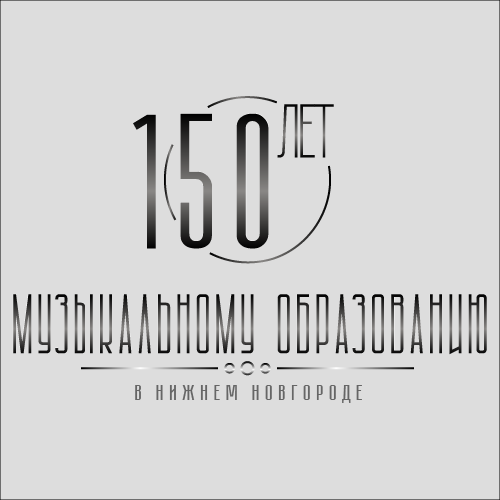 Пресс-релизы для освещения в прессе предоставляются на адрес margaret.novikova@gmail.com , с указанием контактного  телефона.Фото афиш с посвящением творческому марафону – навстречу 150-летию музыкального образования в Нижнем Новгороде или с включением специального логотипа в афишу) высылаются на E mail:   piano@nnumc.ruТакже принимаются (устно и электронно) все предложения по уточнению названия проекта, любые другие творческие предложения.Выражаем благодарность за разработку логотипа движения «Детской школе искусств № 6 им. А.А. Касьянова» города Нижнего НовгородаЖелаем всем творческого подъема и интересных мероприятий !Музыканты Нижегородской области, объединяйтесь !Автор идеи, художественный руководитель проекта -Губченко Маргарита Борисовна,Директор МБУ ДО «Детская школа искусств № 8 имени В.Ю. Виллуана»Тел. +79081672359e-mail: margaret.novikova@gmail.com